Morfologie: slovní druhy, chybný tvar slova IIČeská morfologie čili tvarosloví patří mezi ty složitější. Vděčíme za to především skutečnosti, že čeština patří mezi ohebné (flexivní) jazyky. Stačí se podívat třeba jen na vzory podstatných jmen ve všech třech rodech a hned před sebou uvidíme velké množství různých tvarů. K tomu musíme připočítat další jména, číslovky a také slovesa s jejich časy, způsoby, vidy a dalšími kategoriemi. A pozor si musíme dávat také na tvary spisovné a nespisovné. Ty sice asi často používáme, ale musíme vědět, v které komunikační situaci jsou možné a v které naopak ne.  Slovní druhy________________________________________________________VÝCHOZÍ TEXT(1) První hraný film o Janu Palachovi a událostech, které po jeho činu následovaly, natočila renomovaná režisérka Agnieszka Holland. „Na Palachově příběhu mě zajímala anatomie normalizace. Jak se smyčka pomalu utahovala. Proč to lidé vzdávají, proč se JICH zmocňuje apatie a kdy se vytrácí energie k odporu,“ říká režisérka světového formátu v rozhovoru o pohnutých OKAMŽICÍCH československých dějin. V době Palachova činu jste v Praze studovala. ***** Když se to v lednu stalo, byla jsem po Vánocích ještě doma v Polsku. Zprávu o jeho úmrtí jsem dostala od svých českých známých. Palachův odchod mě zasáhl. Připadalo mi, jako by šlo o MÉHO kolegu ze STUDIÍCH.(2) Jak jste Palachův protest vnímala? Jeho čin jsme s přátely vnímali jako projev hrdinství. Zcela upřímně jsme věřili, že se poté něco změní. Já jsem ale velice brzy pochopila, že to svým způsobem naopak urychlilo rezignaci celého národa. Jak to myslíte? Podle mně Palach vzbudil skoro vlasteneckou euforii. A když opadla, lidé si zřejmě uvědomili, že jestli bojovat o svobodu znamená takovou oběť, tak oni nejsou ochotni ji podstoupit. Normalizace nastoupila nečekaně rychle. Lidé se raději systému podvolili a vedli zdánlivě bezstarostný život. Skutečnost, že žijí v asertivním světě plném manipulací a lží, přestala mnohým vadit. Polské kultuře je heroismus vlastní. Posuzovala jste proto Palachův čin jinak než čeští umělci? Neřekla bych. Protest Jana Palacha byl všude přijat jako čin názorově spřízněného vrstevníka. My jsme se s ním stotožňovali. Je ale pravda, že Palach je vyloženě polský hrdina. Jeho čin je extrémní, svým způsobem romantický, ale marný. (Vzhledem k povaze jedné z úloh není zdroj výchozího textu uveden.)1 bod Které z následujících slov je ve výchozím textu užito v chybném tvaru? (Posuzovaná slova jsou ve výchozím textu zapsána velkými písmeny.) A) jich B) mého C) studiích D) okamžicích………………………………………………………………………………………………………………………………………………………………………………………………………………………………………………………………………………………………………………………………………………………………Co jsem se touto aktivitou naučil(a):……………………………………………………………………………………………………………………………………………………………………………………………………………………………………………………………………………………………………………………………………………………………………… Autor: Miloš Mlčoch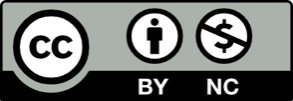 Toto dílo je licencováno pod licencí Creative Commons [CC BY-NC 4.0]. Licenční podmínky navštivte na adrese [https://creativecommons.org/choose/?lang=cs].